Ministerul Educaţiei al Republicii MoldovaDirecţia Educație Gimnaziul Raport de autoevaluarea activității didactice pentru conferirea gradului didactic doiAutor: 2013Raportul de autoevaluare a fost discutat și aprobat la ședința Consiliului profesoral din________, proces-verbal nr.______ și se recomandă pentru susținere.Directorul Gimnaziului Planul raportuluiDate generale.........................................................................................3Argumente în favoarea performanțelor obținute..............................3-6Preocupările pentru dezvoltarea profesionalăImplicarea în activitatea instituției de învățământ;Contribuția personală la prestigiul și imaginea unității de învățământ.Îmbunătățirea continuă a competențelor profesionale................... 6-7Direcții de perspectivă..........................................................................8-9Rezultatele elevilor...................................................................................9Date generaleNume, prenume: Studii:Activitatea profesională:2. Argumente în favoarea performanţelor obţinute2.1. Dovezi despre preocupările pentru dezvoltarea profesională       Activitatea  educaţională  a  fiecărui  profesor  trebuie  să  fie  orientată  spre  realizarea  obiectivului  major  al  şcolii: ”Dezvoltarea  liberă,  armonioasă  a  omului  şi  formarea   personalităţii  creative ce  se  poate  adapta  la  condiţiile  în  schimbare  ale  vieţii”. În acest context, încercăm să formăm și să orientăm proiectele didactice astfel, încât să ne apropiem de atingerea acestui obiectiv.      Societatea  contemporană  are  nevoie  de  o  personalitate  armonios  dezvoltată,  cu  o  gamă  largă  de  calităţi  intelectuale, spirituale,  morale, pro-fesionale, estetice,  fizice,  care s-ar  putea ușor  adapta   la  condiţiile  în  schimbare  ale  vieţii.     Astfel, tinzând  spre  atingerea  idealului  educaţional, se modelează nu  numai  personalitatea  elevului,  ci şi personalitatea  profesorului,  fiindcă ,,Performant  este  omul  care  se  perfecţionează  mereu pe  sine  şi  învaţă  necontenit  pe  alţii  şi de  la  alţii’’ (N. Iorga)	În calitate de profesor de Religie sunt membru al Catedrei de științe socioumanistice care activează în Gimnaziul…….. La începutul fiecărui an școlar, în cadrul ședințelor de catedră se discută elaborarea proiectelor de lungă durată, tematica ședințelor de catedră, planificarea orelor publice etc.În perioada de referință: am participări la ședințele catedrei:Examinarea și analiza proiectului PISA.Eficientizarea implementării curriculumului modernizat orientat spre formarea de competențe.Manualele școlare - surse de bază și instrumente utile de formare a competenților elevilor.am participări la ședințele consiliului metodic:Analiza în dinamică și în plan comparativ a performanțelor școlare 01.2012.Pauza fizică în timpul orelor - 02.2012.Despre predarea religiei în școală - 11.2012.Randamentul cercurilor școlare - 12.2012.Crearea competențelor prin folosirea metodelor interactive la lecțiile de educație tehnologică - 02.2013.am participări la Consiliul Profesoral:Aplicarea creativității la lecția de Limba română -  02.2012.Formarea competenților  prin strategii didactice interactive - 12.2012.Implementarea tehnicilor moderne în realizarea eficientă a curriculumului școlar în ciclu primar - 02.2013.Valorificarea potențialului elevilor în cadru activităților extracurriculare - 02.2013.În procesul de învăţământ, elevii primesc de la profesor acelaşi dar: învăţătura. După un timp vine vremea evaluării şi a răsplătirii rezultatelor “întrucât sarcina unora este de a da Cuvântul cu dobândă” (Clement Alexandrinul, Stromatele)Cele spuse cu sute de ani în urmă de renumitul scriitor al ortodoxiei mi-au servit drept  motivaţie importantă în alegerea problemei  de cercetare – „Evaluarea în predarea/învățarea la religie”.am cercetat, pentru documentare, următoarele surse bibliografice:Nicoleta Lițoiu, Mihaela Panoschi, Nicolae Iordăchescu, Ghid de evalu-area la religie, București, 2001.2.T.Radu, Evaluarea școlară, Ed. Didactică și Pedagogică, București,1998.Petru Lisievici, ,,Evaluarea”,București, 2002.Şebu, Sebastian Pr. Prof. Univ. Dr.; Opriş, Dorin; Opriş, Monica, Metodica predării religiei, Editura „Reîntregirea", Alba lulia, 2000.Cucoş, Constantin, Pedagogie, Editura Polirom, Iaşi,1996.Ionescu, M., Demersuri creative în predare şi învăţare, Editura Presa Universitară Clujeană, Cluj-Napoca, 2000.Radu, I. T., Evaluarea în procesul didactic, Bucureşti: Editura Didactică şi Pedagogică, 2000.Timiş, V., Evaluarea – Factor de reglare şi optimizare a educaţiei religioase, Cluj-Napoca: Editura Renaşterea, ,2003.am studiat experienţa avansată a colegilor de catedră prin asistenţe la ore și analiza produselor curriculare elaborate de profesori cu experienţă: enumerăam predat ore demonstrative: enumerăNașterea Domnului - 20.12.2012.Postu lși milostenia - 25.11.2012.Morala creștină - generalități - 12.10.2012.Cum sărbătoresc copiii Sfintele Paști - 27.04.2012.Familia creștinăazi - 09.02.2012.Interasistențe: enumerăParteneriat pedagogic: enumerăParteneriat  educaţional între şcoală și biserică, tema   proiectului:,,Lăsaţi copiii  să vină la mine”, biserica …………………..2.2. Implicarea în activitatea instituţiei de învăţământ    Pe parcursul anilor școlari 2010-2013 am participat în activitatea  unității de învățământ  în care activez. Capacitatea profesională a fost demonstrată în calitate de profesor de religie, profesor de educație plastică, conducător de cerc. Roluri asumate:Participare activă în activitatea Consiliului Profesoral.Secretar de catedră.Activități extracurriculare:Conducător de cerc:,,Sărbători creștine, tradiții și obiceiuri”Organizareaexpoziției de Paști.Participarea la fesivalulpascal.Activitatea ,,Tradițiișiobiceiuri la NaștereaDomnului”La inceputul anului de studii 2012-2013 am organizat întrunirea metodică zonală la religie în cadrul căreea am prezentat o oră demonstrative și împreună cu micii actori ai gimnaziului am prezentat sceneta ,,Mare-I Dumnezeu” de părintele Ilie Cleopa.2.3.Contribuția personală la prestigiul și imaginea unității de învățământ Prin munca de zi cu zi am contribuit la creșterea imaginii gimnaziului Hîrtop. Disciplina pe care o predau a fost introdusă în programa școlară din 2010. Începând implementarea unei noi discipline școlare, am muncit enorm de mult pentru a atinge frumosul rezultat de 100 %  frecvență la orele de religie.Mă încadrez activ în activitățile organizate în școală atât în calitate de profesor de religie, cât și în funcția de conducător de cerc.În cadrul sărbătorilor de iarnă și de Paști organizez activități extracurriculare cu tematică religioasă la care participă întreaga comunitate.Am participat  la:Concursurile pentru elevi organizate cu ocazia sărbătorilor de iarnă și de Paști.Seminarul ,,Asistență psihopedagogică a copilului cu cerințe educaționale speciale” 8.04.2011Seminarul metodic,,Predarea religiei în școală”  septembrie , 2011Seminarul ,,Implicarea Bisericii Ortodoxe din Moldova în prevenirea tuberculozei”, organizat de  Centru Regional pentru Politici Regionale 10.11.2011Seminarul ”Școala și Biserica: parteneriat pentru educație” I.Ș.E. 06.09.2012Seminarul ,,Misiune și educație în biserică și școală” 24.09.2012Îmbunătățirea continuă a competențelor profesionaleDatoria fiecărui profesor este aceia de a se perfecționa continuu, în conformitate cu noile cerințe educaționale.                                                                                                         Educaţia religioasă reprezintă un factor de stabilitate, de dialog, de respect reciproc şi de convieţuire armonioasă în societatea din Republica Moldova, contribuind astfel la reducerea efectelor negative ale crizei contemporane de identitate şi de orientare şi oferind modele viabile şi sfinte pentru viaţa umană.Orele de Religie sunt necesare formării tinerilor, oferindu-le – la o vârstă a căutărilor şi întrebărilor – valori permanente pentru formarea caracterului şi personalităţii lor. În viziunea mea, educaţia spirituală trebuie inclusă şi în planurile-cadru ale învăţământului liceal, sub diverse forme, aşa cum au solicitat, în repetate rânduri,  mulţi dintre părinţi, elevi preoţi, profesori sau parteneri sociali.De asemenea, datoria profesorului de religie este aceia de a cunoaște foarte bine ce se evaluează la religie și ce nu se evaluează.Chiar dacă religia este studiată ca oră opțională ,razultatele elevilor tebuie măsurate utilizând anumite instrumente adecvate și apreciate pe baza unor criterii unitare.   Tema de cercetare pe care o studiez este: „Evaluarea în predarea/învățarea la religie”, deoarece în procesul educațional atât pentru profesori, cât și pentru elevi totul trebuie supus evaluării.Evaluarea reprezintă totalitatea activităţilor prin care se colectează, organizează şi interpretează datele obţinute în urma aplicării unor instrumente de măsurare, în scopul emiterii unei judecăţi de valoare pe care se bazează o anumită decizie în plan educaţional.Premisele cercetării includ:schimbările socioeducaționale din republică ce  impun o nouă viziune asupra  educației religioase a copilului;necesitatea evaluării și aprecierii rezultatelor și progreselor elevilor care se impun tot mai mult;implementarea metodelor și tehnicilor interactive de lucru, aplicate de cadrele didactice la disciplina religie, pentru formarea competențelor curriculare.Aceste premise conturează problema de cercetare: familiarizarea insuficientă a cadrelor didactice de specialitate cu problemele specifice evaluării , necesitatea evaluării performanțelor elevilor la disciplina Religie.Scopul cercetării: Elaborarea și implementarea fișelor de evaluare a rezultatelor elevilor orientate spre formarea competențelor.Obiectul cercetării îl constituie procesul de evaluare a elevilor prin tehnici și instrumente adecvate scopului urmărit.Ipoteza cercetării: Evaluarea în predarea/învățarea la religie poate fi realizată dacă:vor fi respectate condițiile ce țin de climatul pozitiv și crearea cadrului participativ;vor fi utilizate modele de evaluare propuse de specialiștii din domeniu;vor fi utilizate diverse tehnici și metode adecvate.Obiectivele cercetării:familiarizarea cadrelor didactice cu problemele specifice evaluării;descrierea metodelor și instrumentelor de evaluare utilizate;informarea profesorilor, elevilor, părinților despre necesitatea și importanța evaluării performanțelor elevilor la disciplina Religie în sistemul de învățământ;4. Direcții de perspectivăOmenirea se dezvoltă şi evoluează prin cultură şi civilizaţie. Continuitatea în timp a unui popor  poate fi asigurată  doar prin perpetuarea şi dezvoltarea  valorilor culturale ale neamului, iar demnitatea unei naţiuni se vede prin faptul cum păstrează, cum apreciază şi ce valori transmite generaţiei în creştere.            Sub aspectul istoric ne-am format ca popor creştin, valorile spirituale strămoşeşti fiind dovada autenticităţii lor.             Formarea personalităţii implică însuşirea unor valori şi principii de  viaţă. Analizând sistemele educative ale marilor pedagogi ai lumii, valorile promovate de acestea, este uşor să observăm că etica, morala creştină sunt indicate drept cele mai potrivite  pentru întreaga societate.            Calităţi precum bunătatea, compătimirea, corectitudinea, loialitatea, toleranţa şi răbdarea, milostenia, grija pentru aproapele şi altele  au fost promovate  de diverse sisteme educative, dar au dat rezultate eficiente cele care şi-au pus temelia  pe principiile moralei creştine.          Poporul nostru  veacuri la rând şi-a  crescut tineretul, generaţie de generaţie potrivit Poruncilor lui Dumnezeu, porunci care din toate timpurile au stabilit ordinea şi buna convieţuire a tuturor. În baza lor  se cresc şi se educă suflete darnice, săritoare la nevoie, pline de milă, dragoste şi bunătate.           Religia creştin-ortodoxă este cea mai importantă valoare transmisă de străbunii noştri pentru interesul personal. De alegerea făcută  va depinde prezentul şi viitorul  în veşnicie al fiecăruia.                                                                Societatea  în care trăim înaintează cerințe deosebite față de orice persoană, dar ca niciodată omenirea are nevoie de a se apropia de Dumnezeu prin activitățile de zi cu zi.Direcțiile de viitor:Dezvoltarea competenților profesionale la diverse seminare, întruniri metodice, conferințe, cursuri.Studierea și implementarea tehnologiilor moderne în educația generației în creștere.Participarea activă la diverse activități raionale și republicane.Organizarea orelor demonstrative privind utilizarea noilor tehnici de lucru ce ar preveni apariția insuccesului școlar.Împărtășesc opinia multor profesori care susțin că în prezent sunt încă multe probleme cu care se confruntă în activitatea profesională, dintre care ar fi:orientarea procesului didactic spre tehnologiile informaționale moderne;calitatea profesorului, ca promotor al schimbărilor;necesitatea reînnoirii,chiar și procurării, tehnicii de calcul;lipsa soft-urilor educaționale pentru a fi instalate la calculatoarele din liceu;insuficiența resurselor didactice ce ar direcţiona conţinuturile, calitatea, nivelul şi modalităţile de evaluare a subcompetenţelor elevilor în cadrul orelor.      Valoarea principală a educației constă în formarea atitudinii pozitive a copilului față de lumea înconjurătoare.      Orientările noi în programele curriculare permit a educa o personalitate creativă și receptivă la mediul înconjurător.     În calitate de cadru didactic îmi asum din start responsabilitatea spre deschideri noi, formare continuă, depășirea obstacolelor pentru schimbare care este un beneficiu pentru elevi.      În perspectiva activității educaționale, voi tinde spre eficiență, inovație, spre formarea unei personalități competente, capabile să se adapteze rapid la schimbările produse de progresul lumii contemporane.      Astfel, accentul de pe conținuturi și caracterul informativ al elevului, trebuie să fie orientat spre competențele asupra cărora insistă învățământul modern. Aceasta ar presupune schimbări radicale, revizuirea periodică a curriculum-ului, racordarea manualelor școlare etc.5. Rezultatele elevilorAprecierea presupune o relaţie ce angajează atât personalitatea profesorului, cât şi pe cea a elevului, şi are conotaţii raţionale, afective şi morale.Aceasta presupune asocierea rezultatului/răspunsului elevului cu o judecată de valoare ce va avea un corespondent numeric(nota) sau literal(calificativul: E,FB, B, S, IS).Când notează, profesorul dă un examen atât în faţa conştiinţei sale, cât şi în faţa sufletului elevilor. Orice eroare din partea lui, prin diminuarea sau mărirea exagerată a notei sau calificatuvului, îl pune în faţa poruncii a IX-a din Decalog: “Să nu mărturiseşti strâmb”, adică sa nu minţi.Rezultatele elevilor la disciplina Religia sunt apreciate de mine cu următoarele calificative:E(excelent), FB(foarte bine),B(bine),S(satisfăcător),NS(insatisfăcător).În Gimnaziul Hîrtop învață 92 de elevi.Rezultatele elevilor sunt prezentate în tabelul de mai jos:Histograma Analizând histograma, putem menționa că majoritatea elevilor sunt apreciați cu calificativul B (bine), aproape același procent dintre  elevi sunt apreciați cu calificativul FB (foarte bine), cu calificativul E(excelent) sunt apreciați 15% din numărul total de  elevi și doi elevi sunt apreciați cu S(satisfăcător).   Cu calificativul NS(nesatisfăcător) nu a fost apreciat nici un elev, deoarece la religie fiecare elev are dreptul la opinii, la aprecieri.Atât copilul, cât şi maturul, având în vedere ritmul vieţii contemporane, zilnic este pus în situaţia de a lua decizii, uneori hotărâtoare , decizii de care depind viaţa şi fericirea proprie, precum şi a multora din jur şi , desigur,  au nevoie de un suport moral, de un Etalon de comportament, de un Sfătuitor fidel. Ne dăm bine seama la cine trebuie să apelăm. Religia este o putere enormă  care nu poate fi nici înlăturată, nici ignorată, precum afirma chiar Mîntuitorul Hristos: ,,Cele ce sunt cu neputinţă la oameni sunt  cu putinţă la Dumnezeu” (Luca 18, 27).BibliografieNicoleta Lițoiu, Mihaela Panoschi, Nicolae Iordăchescu, Ghid de evalu-area la religie, București, 2001.2.T.Radu, Evaluarea școlară, Ed. Didactică și Pedagogică, București,1998.Petru Lisievici, ,,Evaluarea”,București, 2002.Şebu, Sebastian Pr. Prof. Univ. Dr.; Opriş, Dorin; Opriş, Monica, Metodica predării religiei, Editura „Reîntregirea", Alba lulia, 2000.Cucoş, Constantin, Pedagogie, Editura Polirom, Iaşi,1996.Ionescu, M., Demersuri creative în predare şi învăţare, Editura Presa Universitară Clujeană, Cluj-Napoca, 2000.Radu, I. T., Evaluarea în procesul didactic, Bucureşti: Editura Didactică şi Pedagogică, 2000.Timiş, V., Evaluarea – Factor de reglare şi optimizare a educaţiei religioase, Cluj-Napoca: Editura Renaşterea, ,2003.CalificativulNr. de elevi%Excelent1415,20Foarte bine3530,04Bine4144,56Satisfăcător22,20Nesatesfăcător--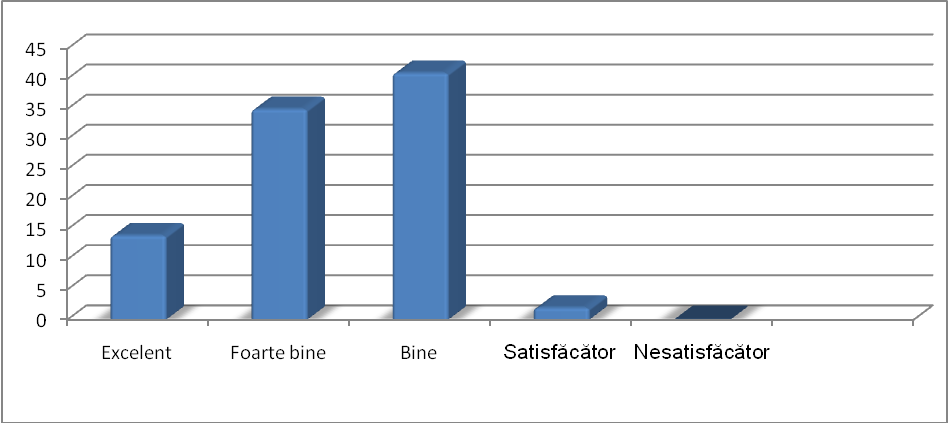 